De Aston 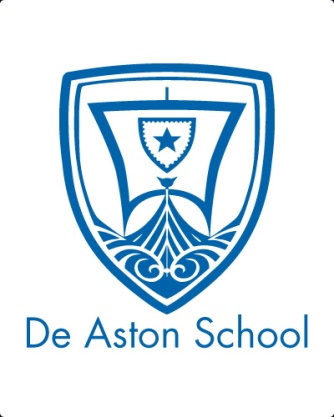 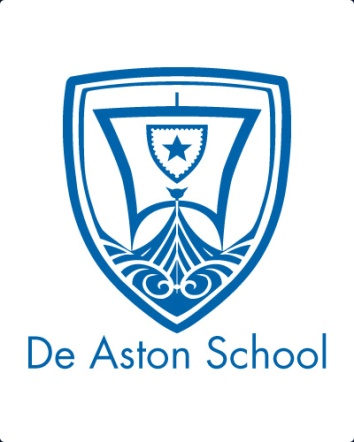 English Department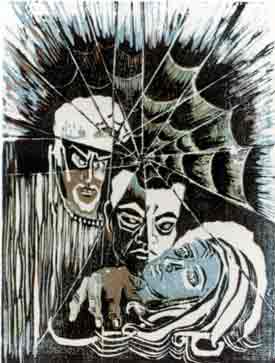 Year 12: OthelloChallenge TasksName: